_____________________________________________________________________________                                                                                                «УТВЕРЖДАЮ»                                                                                           директор школы № 5                                                                                           _________________                                                                                           В.И.Стенгач                                                                                           приказ  №____ от «___»_____2019 г.РАБОЧАЯ ПРОГРАММА(внеурочная деятельность)КУРСА______________________ДОБРЫЙ МИР_________________________________КЛАСС______________________3 «Б»_________________________________________Ф.И.О.учителя_________________Юдаева Е.В.__________________________________Рассмотрено на заседании педагогического совета № 1от 30.08.2019 года2019 годПояснительная запискаРабочая программа «Добрый мир» разработана для занятий с учащимися 3 класса во второй половине дня в соответствии с новыми требованиями ФГОС начального общеобразовательного среднего образования второго поколения и рассчитана в 3 классе — 35 ч (1 ч в неделю, 35 учебных недель).Ценностная  ориентация человека испокон веков была неразрывно связана с культурой народа, воплотившей идеалы, верования не только в словесном и художественном творчестве, но и в жизненном укладе, быте, календаре.Задача школы – сделать изучение народной культуры частью всего образовательного процесса.Изучение данного курса, направленного на формирование у детей основ народной культуры предполагает  ознакомление с символикой и атрибутикой обряда, работу по осмыслению народных традиций, способствующую пониманию специфики менталитета россиян.Основой содержания данного курса стал факультативный курс М. Ю. Новицкой «Введение в народоведение» и пособие для учителя по «Народной культуре» О.В. Фликовой, М.В.Макаровой, Е.Н.Чайковской, Э.А.Гогейзель, С.Е.Иванцова.Принцип построения курсаС народного календаря начинается знакомство ребёнка с миром, в котором он живёт. Вековое восприятие времен года русским народом-землепашцем представляет главную идею курса в первом классе.В ходе работы над освоением народного календаря происходит знакомство с важнейшими годовыми христианскими праздниками, с их глубоким духовным смыслом и с тем, как менялись под их влиянием устойчивые дохристианские представления, и складывался своеобразный народный месяцеслов.              Принципы обучения- функционирование традиций в системе календарно-обрядового цикла;- коллективность творчества;- синкретизм традиционного искусства (взаимосвязь различных видов искусства);- подлинность традиций.   В ходе работы перед детьми раскроется система миропонимания, выработанная нашими предками по трём основным вечным вопросам человеческой жизни. Они хозяйственно-практически, духовно, нравственно и эстетически являются стержневыми для любого народа и для любой эпохи, в том числе и для современной: "Человек и его взаимоотношения с природой"; "Человек и его семья"; "Человек и история его народа".   Соответственно этим трём проблемам, которые по-своему решает каждая эпоха, каждый народ и каждый человек, распределится на основной материал курса. Он представляет собой народный вариант ответа на перечисленные вопросы. Это – календарно-обрядовая культура; семейно-обрядовая культура; культурное наследие, отражающее разные этапы в жизни народа и их своеобразие; способы осмысления истории самим народом и собственно процесс становления национального характера.       Уже формулировка мировоззренческих проблем курса говорит о том, что разрешать их учитель может, используя материал культуры любого народа или нескольких народов – в сопоставлении между собой.Непосредственно в конкретных трёх программах курса – "Человек и природа в народной культуре"; "Человек и семья в народной культуре"; "Человек и родная земля в народной культуре" – обозначенные в названиях проблемы разработаны на материале традиционной русской культуры.   Разделы программы – это не просто получение знаний, но осмысление явлений народной культуры с точки зрения их значения для детей и взрослых, как нравственных и эстетических ценностей. Именно поэтому говорится не об изучении, а об освоении народной культуры.       Планирование курса используется в соответствии с временами года, время празднования праздника по календарю по усмотрению учителя занятия можно менять местами.             Цели курса     - ознакомление учащихся с основными сведениями по истории, культуре и национальным традициям России;     - создание системных представлений о народной культуре России, ее связи с историей, о месте культуры своего края, своей семьи и себя самого в народной культуре России;     - формирование у учащихся таких понятий, как Родина, родной язык, национальность, национальные традиции;     - пробуждение осознанного чувства интереса и любви к Родине (России, родному краю, природе, народному творчеству, традициям);     - развитие эстетического вкуса и воспитание чувства прекрасного на лучших образцах народного творчества;     - привитие навыков прикладного труда и художественного творчества.          Задачи курсаформировать у детей миропонимание, используя средства народной педагогики, близкие образы народной культуры;возрождение старых норм через традиционную культуру;способствовать развитию творческой деятельности по освоению элементов народной культуры;формировать целостное восприятие народной культуры.	Структура курсаСюжет занятий третьего года обучения построен на освоении философской проблемы «Смысл круга человеческой жизни от рождения до кончины». Жизнь человека представлена в главных своих этапах и важнейших семейно – бытовых обрядах: свадьба как решающий для судьбы человека узел; кончина как закономерный итог жизни; рождение, пестование и воспитание ребенка как продолжение жизни человека и человечества в вечности. Природная среда и жизнь крестьянской семьи, с идеализированным образом которых дети знакомятся в первой программе, предстает уже теперь двояко. Дети познакомятся с реальными историческими типами организации культурного пространства, с архитектурными особенностями традиционного жилища и одновременно – с народными воззрениями на их внутренний символический смысл.Специфика данного курса  в том, чтобы, опираясь на конкретный материал, научить понимать народные мировоззрение и психологию.Основное содержание программыПредставление древних о земном устроении и происхождении человека. Рисуем человека. Здоровью цены нет. Рисование испытанных народных средств. Мировое древо. Рисуем чудо - дерево. Мать – Земля и Отец – Небо. Рисование узора в полосе. Хлеб насущный. Рисование хлеба. Синее море. Рисование кувшина. Солнце. Молния. Огонь. Рисование природных явлений. Молния. Рисуем символ Перуна. Огонь. Рисование петуха. Лес и Леший. Рисование сказочного леса. Добрые и злые травы. Рисование трав по выбору. Повторительно – обобщающий урок. Рисование на тему «Осень пришла». Домашние животные. Кошка и собака, их образы в русских сказках. Рисование кошки по представлению. Домашние животные. Конь и его образ в русском фольклоре. Рисование дымковской игрушки – коня. Дикие животные и их образы в русских сказках. Рисование иллюстрации к сказке «Иван – царевич и серый волк». Образ медведя в русских сказках. Рисование медведя. Птицы и их образы в русских сказках. Рисование сказочной птицы. Царство рыб. Волшебная щука. Рисование иллюстрации к сказке «По щучьему веленью». Повторительно – обобщающий урок. Рисование на тему «Зима в лесу». Образ Бабы – Яги в русских сказках. Рисование Бабы – Яги. Образ Змея - Горыныча в русских сказках. Рисование  змея. Символика числа. Иллюстрирование сказки «Три медведя». Типы сказок. Рисование сказочного ковра. Музыкальные инструменты. Роспись ложки хохломским узором. Повторительно – обобщающий урок. Рисование на тему «Весна идёт». Труд людей. Прядение, ткачество. Рисование швейных принадлежностей. Труд людей. Охота, рыбалка. Иллюстрирование «Сказки о рыбаке и рыбке». Труд людей. Земледелие и скотоводство. Рисование посуды. Воин – защитник. Рисование щита воина. Былинные богатыри – воплощение характера русского народа. Рисование русского богатыря. Корми деда на печи, сам там будешь. Рисование старика. Сколько цвету не цвесть, а быть опадать. Рисование веника. Повторительно – обобщающий урок. Рисование первоцветов. Формы и методы организации занятий.Освоение народной культуры не сводится к сумме разученных произведений, апредполагает создание такой атмосферы, в которой эти произведения могут возникать и существовать, когда народная мудрость глубоко проникает в сознание, привычки человека и становится частью его жизни.При выборе формы организации занятий стоит задача подать материал в привлекательной  для обучающихся форме с целью формирования  устойчивого интереса к предлагаемому виду деятельности.Формы работы:-    групповые;индивидуальные – с наиболее одаренными заинтересованными детьми;работа в парах;работа микрогруппах;самостоятельная форма работы. Методы:1. Формирования сознания личности: словесные, метод примера;2. Организации деятельности и формирования опыта общественного поведения: метод приучения, упражнения, создания воспитывающих ситуаций;3. Методы стимулирования поведения и деятельности: поощрения, наказания, метод создания ситуации успеха;4. Методы контроля, самоконтроля и самооценки: метод педагогического наблюдения, опросы, беседы, метод анализа результатов деятельности, метод создания ситуации для изучения поведения.Обучающие методы:1.Словесные:убеждение, беседа, рассказ, устное народное творчество2. Наглядные:наблюдение, использование в работе наглядных пособии и методических пособий с профессиональными сокращениями и знаками, терминами, использование видеофильмов, слайдов и пр.;метод личного примера3. Практические:Метод моделирования изделий.Метод мыслительных экспериментов.Метод выявления смыслового контраста и обобщения, анализа и синтеза.Игровой метод сценическое движение, показ песен и танцев, ролей народного театра, праздники, посиделки, вечёрки.Метод игры.   Вместе с тем каждый раздел программы предполагает наличие специфических принципов и методов и форм организации образовательного процесса.  Включение в непрерывный процесс обучения основам народной традиционной культуры, несомненно очень важно для изучения и стремления к пониманию ее нравственных, художественных и эстетических начали качеств.Для глубокого и эффективного обучения используются принципы:коллективности творчества,импровизационность в передаче народного искусства,организация обучения вокруг календарно-обрядового круга.При этом особое внимание уделяется детским играм, сценкам, проигрыванию ситуаций, которые положительно взаимодействуя на двигательную, интеллектуальную, эмоциональную и социальную функции ребенка – способствуют всестороннему и гармоничному развитию.Реализация целей и задач программы отслеживается по 3 блокам:Качество обучения.Качество воспитания.Качество развития.Блок «Качество обучения»Уровень обученности обучающихся.Стабильность  списочного состава. Мотивация занятий. Блок «Качество воспитания» Уровень воспитанности учащихся. Микроклимат на занятиях. Воспитывающая деятельность: участие детей, в коллективных творческих делах, праздниках, воспитательных мероприятиях.Блок «Качество развития»Уровень развития познавательных способностей;Самооценка личности (адекватность, динамика);Ценностные ориентации личности (патриотические ценности, семейные, образовательные, общекультурные);Коммуникативные качества личности (лидерские способности, навыки сотрудничества, позитивного комуницирования).Параметры  оценивания: Особенности реализации программы внеурочной деятельности: режим и место проведения занятийПрограмма внеурочной деятельности по оздоровительному направлению   «Добрый мир» предназначена для обучающихся 3 классов. Именно принадлежность к внеурочной деятельности определяет режим проведения, а именно все занятия по внеурочной деятельности проводятся после всех уроков основного расписания, продолжительность соответствует рекомендациям СанПиН, т. е. 35 минут.Занятия проводятся в учебном кабинете, приветствуется проведение занятий в специально оборудованном учебном кабинете. Курс может вести как классный руководитель, так и любой другой учитель начальных классов.             Требования к уровню подготовки обучающихся  К концу 3 года обучения дети должны знать: что такое устное народное творчество;исторические основы о древних славянах;труд людей;былинных воинов – защитников и их оружие;домашних и диких животных; навык самостоятельного изготовления целебного народного средства .Учащиеся должны уметь:различать народные музыкальные инструменты;исцелять болезни, используя народные средства;отличать различные виды росписи;проводить русские народные игры;давать разъяснение символике числа;понимать смысл народных сказок.По окончании обучения по данной программе дети должны знать и уметь различать малые разделы русского фольклора, знать и уметь величать свою семью, освоить практические умения по изготовлению изделий некоторых промыслов (глиняная игрушка, глиняная посуда, роспись игрушки и посуды, элементы вышивки и т.д.), получить навык самостоятельного поиска материала и его использования в жизни. Формирование универсальных учебных действийЛичностныевнутренняя позиции школьника на основе положительного отношения к школе; принятие образа «хорошего ученика»;самостоятельность и личная ответственность за свои поступки, установка на здоровый образ жизни;гражданская идентичность в форме осознания «Я» как гражданина России, чувства сопричастности и гордости за свою Родину, народ и историю;осознание своей этнической принадлежности;уважительное отношение к иному мнению, истории и культуре других народов;осознание ответственности человека за общее благополучие;этические чувства, прежде всего доброжелательность и эмоционально-нравственная отзывчивость;гуманистические и демократические ценности  многонационального российского общества;положительная мотивация и познавательный интерес к изучению курса «Добрый мир»;способность к самооценке;начальные навыки сотрудничества в разных ситуациях. МетапредметныеПознавательные контролировать и оценивать процесс и результат деятельности;ставить и формулировать проблемы;осознанно и произвольно строить сообщения в устной форме, в том числе творческого характера;установление причинно-следственных связей;Регулятивные использовать речь для регуляции своего действия;адекватно воспринимать предложения учителей, товарищей, родителей и других людей по исправлению допущенных ошибок;выделять и формулировать то, что уже усвоено и что еще нужно усвоить;устанавливать соответствие полученного результата поставленной цели;соотносить правильность выбора, планирования, выполнения и результата действия с требованиями конкретной задачи;КоммуникативныеВ процессе обучения  дети учатся:работать в группе, учитывать мнения партнеров, отличные от собственных;ставить вопросы;обращаться за помощью;формулировать свои затруднения;предлагать помощь и сотрудничество; договариваться о распределении функций и ролей в совместной деятельности;слушать собеседника;договариваться и приходить к общему решению; формулировать собственное мнение и позицию;осуществлять взаимный контроль; адекватно оценивать собственное поведение и поведение окружающих.Перечень учебно-методического обеспечения образовательного процессаВолков В.М. Русская деревня. – М., 2004г.Капица Ф.С. Славянские традиционные верования, праздники и ритуалы: Справочник. –  М., 2001г.Круглов Ю.Г. Русские народные загадки, пословицы, поговорки. – М., 1990г.Латышина Д.И. Живая Русь. – М.,1995г.Леонович Е.Н. Родная словесность. –М., 1993г.Науменко Г. Березовая карусель: Русские народные детские игры и хороводы. – М., 1980г.Некрылова А.Ф. «Круглый год». Русский земледельческий календарь. – М.,1991г.Новицкая М. Ю. Программа «Введение в народоведение» (факультативный курс). 3 кл.— М.: Просвещение, Дрофа, 2003г. Новицкая М. Ю. Учебник «Родная земля» для 3 класса. М.: Дрофа, 2001г.Петров В.М., Гришина Г.Н., Короткова Л.Д. Праздники, игры и забавы для детей. В 3-х ч. – М., 1998г.Пушкина С.И. Мы играем и поем. – М., 2001г.Соловьев В.М. Русская культура. – М., 2005г.Фликова О.В., Макарова М.В., Чайковская Е.Н., Гогейзель Э.А., Иванцов С.Е.  Конспекты уроков по народной культуре 3 класс. Пособие для учителя. М.: Гумманит. изд. центр ВЛАДОС, 2008 г.Шевченко Л.Л. Рабочая тетрадь «Добрый мир». М.: Центр поддержки культурно – исторических традиций Отечества, 2012г.Шевченко Л.Л. Наглядные материалы «Добрый мир». М.: Центр поддержки культурно – исторических традиций Отечества, 2012г.Лаврова С.А. «Славянские сказания». М.: Белый город, 2009г.Михеева Л.Н. «Русские народные праздники». М.: Дрофа – плюс, 2007г.Перечень материально-технического обеспечения:I. Книгопечатная продукция: Волков В.М. Русская деревня. – М., 2004г.Капица Ф.С. Славянские традиционные верования, праздники и ритуалы: Справочник. –  М., 2001г.Круглов Ю.Г. Русские народные загадки, пословицы, поговорки. – М., 1990г.Латышина Д.И. Живая Русь. – М.,1995г.Леонович Е.Н. Родная словесность. –М., 1993г.Науменко Г. Березовая карусель: Русские народные детские игры и хороводы. – М., 1980г.Некрылова А.Ф. «Круглый год». Русский земледельческий календарь. – М.,1991г.Новицкая М. Ю. Программа «Введение в народоведение» (факультативный курс). 3 кл.— М.: Просвещение, Дрофа, 2003г.Пушкина С.И. Мы играем и поем. – М., 2001г.Соловьев В.М. Русская культура. – М., 2005г.Лаврова С.А. «Славянские сказания». М.: Белый город, 2009г.Михеева Л.Н. «Русские народные праздники». М.: Дрофа – плюс, 2007г. 2. Учебники:Новицкая М. Ю. Учебник «Родная земля» для 3 класса. М.: Дрофа, 2001г.            3. Рабочие тетради:Петров В.М., Гришина Г.Н., Короткова Л.Д. Праздники, игры и забавы для детей. В 3-х ч. – М., 1998г.Шевченко Л.Л. Рабочая тетрадь «Добрый мир». М.: Центр поддержки культурно – исторических традиций Отечества, 2012г.            4. Методические пособия:Новицкая М. Ю. Программа «Введение в народоведение» (факультативный курс). 3 кл.— М.: Просвещение, Дрофа, 2003г.Фликова О.В., Макарова М.В., Чайковская Е.Н., Гогейзель Э.А., Иванцов С.Е.  Конспекты уроков по народной культуре 3 класс. Пособие для учителя. М.: Гумманит. изд. центр ВЛАДОС, 2008 г.II. Печатные пособия:            1. Шевченко Л.Л. Наглядные материалы «Добрый мир». М.: Центр поддержки культурно – исторических традиций Отечества, 2012г. III.Технические средства обучения:1. Классная доска с набором приспособлений для крепления таблиц, постеров и картинок.2. Наборная доска с набором приспособлений для крепления картинок.3. Телевизор.4. DVDплеер.5. Аудиоцентр.6. Мультимедийный проектор.7. Экспозиционный экран.8. Компьютер.9. DVD диск «Русский фольклор».10. DVD диск «Русские обряды и суеверия».11. DVD диск «Русская изба». 	IV. Оборудование класса:1. Ученические двухместные столы с комплектом стульев.2. Стол учительский с тумбой.3. Шкафы для хранения учебников, дидактических материалов, пособий.4. Настенные доски для вывешивания иллюстративного материала.Календарно - тематический план«Добрый мир» 3 класс(наименование учебного предмета)«СОГЛАСОВАНО»                                                «СОГЛАСОВАНО»рук-ль ШМО(ГМО)                                            зам.директора по УВР_______________                                               __________________________________                                               ___________________Пр. №___ от «__»_____2019 г.                       «___»__________2019 г.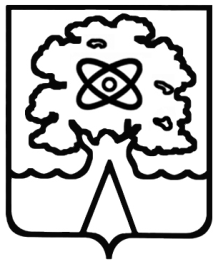 Администрация города Дубны Московской областиУправление народного образованияМуниципальное общеобразовательное учреждение «Средняя общеобразовательная школа №5 г.  Дубны Московской области» («Школа №5»)1Патриотическое развитие личности ребёнка.Отношение ребёнка к родной культуре, к семье. 2Нравственное развитие личности ребёнкаФормирование основных нравственных качеств. Социальная активность ребёнка.3Эстетическое развитие личности ребёнкаРазвитость чувства прекрасного и других эстетических чувств.4Освоение материалаРазвитость познавательных процессов и интересов. Знание основ традиционной культуры.5Степень погруженияУмение пользоваться опытом традиционной культуры в разнообразных жизненных ситуациях.Номера уроковпопорядку№ урокав разделе, темеТема урокаПлановые сроки изучения  учебного материалаСкорректированные сроки изучения учебного материала          1.1Красота и радость в жизни людей05.09..5.092.2     Представление древних о земном устроении и происхождении человека. Рисуем человека.12.09.12.093.3    Здоровью цены нет. Рисование испытанных народных средств.19.09.19.094.4Мировое древо. Рисуем чудо – дерево.26.09.26.095.5Мать – Земля и Отец – Небо. Рисование узора в полосе.03.10..3.106.6Хлеб насущный. Рисование хлеба.10.10.10.107.7Синее море. Рисование кувшина.17.10.17.108.8Солнце. Молния. Огонь. Рисование природных явлений.24.10.24.109.9Молния. Рисуем символ Перуна.30.10.7.1110.10Огонь. Рисование петуха.13.11.14г.14.1111.11Лес и Леший. Рисование сказочного леса.20.11.12.12Добрые и злые травы. Рисование трав по выбору.27.11.13.13Повторительно – обобщающий урок. Рисование на тему «Осень пришла».04.12.14г.14.14Домашние животные. Кошка и собака, их образы в русских сказках. Рисование кошки по представлению.11.12.15.15Домашние животные. Конь и его образ в русском фольклоре. Рисование дымковской игрушки – коня.18.12.16.16Дикие животные и их образы в русских сказках. Рисование иллюстрации к сказке «Иван – царевич и серый волк».25.12.17.17Образ медведя в русских сказках. Рисование медведя.15.01.15г.18.18Птицы и их образы в русских сказках. Рисование сказочной птицы.22.01.19.19Царство рыб. Волшебная щука. Рисование иллюстрации к сказке «По щучьему веленью».29.01.20.20Повторительно – обобщающий урок. Рисование на тему «Зима в лесу».05.02.15г.21.21Образ Бабы – Яги в русских сказках. Рисование Бабы – Яги.12.02.22.22Образ Змея - Горыныча в русских сказках. Рисование  змея.19.02.23.23Символика числа. Иллюстрирование сказки «Три медведя».26.02.24.24Типы сказок. Рисование сказочного ковра.05.03.15г.25.25Музыкальные инструменты. Роспись ложки хохломским узором.12.03.26.26Повторительно – обобщающий урок. Рисование на тему «Весна идёт».19.03.27.27Труд людей. Прядение, ткачество. Рисование швейных принадлежностей.02.04.15г.28.28Труд людей. Охота, рыбалка. Иллюстрирование «Сказки о рыбаке и рыбке».09.04.29.29Труд людей. Земледелие и скотоводство. Рисование посуды.16.04.30.30Воин – защитник. Рисование щита воина.23.04.31.31Былинные богатыри – воплощение характера русского народа. Рисование русского богатыря.30.0432.32Корми деда на печи, сам там будешь. Рисование старика.07.05.15г.33.33Сколько цвету не цвесть, а быть опадать. Рисование веника.14.05.34.34Повторительно – обобщающий урок. Рисование первоцветов.21.05.35. 35Резерв.28.05.Итого часовпо программе35выполнено